§16510.  Rescission offers1.  Requirements.  A purchaser, seller or recipient of investment advice may not maintain an action under section 16509 if:A.  The purchaser, seller or recipient of investment advice receives in a record, before the action is instituted:(1)  An offer stating the respect in which liability under section 16509 may have arisen and fairly advising the purchaser, seller or recipient of investment advice of that person's rights in connection with the offer and any financial or other information necessary to correct all material misrepresentations or omissions in the information that was required by this chapter to be furnished to that person at the time of the purchase, sale or investment advice;(2)  If the basis for relief under this section may have been a violation of section 16509, subsection 2, an offer to repurchase the security for cash, payable on delivery of the security, equal to the consideration paid and interest at the legal rate of interest from the date of the purchase, less the amount of any income received on the security, or, if the purchaser no longer owns the security, an offer to pay the purchaser upon acceptance of the offer damages in an amount that would be recoverable upon a tender, less the value of the security when the purchaser disposed of it and interest at the legal rate of interest from the date of the purchase in cash equal to the damages computed in the manner provided in this subsection;(3)  If the basis for relief under this section may have been a violation of section 16509, subsection 3, an offer to tender the security, on payment by the seller of an amount equal to the purchase price paid, less income received on the security by the purchaser and interest at the legal rate of interest from the date of the sale, or, if the purchaser no longer owns the security, an offer to pay the seller upon acceptance of the offer, in cash, damages in the amount of the difference between the price at which the security was purchased and the value the security would have had at the time of the purchase in the absence of the purchaser's conduct that may have caused liability and interest at the legal rate of interest from the date of the sale;(4)  If the basis for relief under this section may have been a violation of section 16509, subsection 4, an offer to pay as specified in subparagraph (2) if the customer is a purchaser or an offer to tender or to pay as specified in subparagraph (3) if the customer is a seller;(5)  If the basis for relief under this section may have been a violation of section 16509, subsection 5, an offer to reimburse in cash the consideration paid for the advice and interest at the legal rate of interest from the date of payment; or(6)  If the basis for relief under this section may have been a violation of section 16509, subsection 6, an offer to reimburse in cash the consideration paid for the advice, the amount of any actual damages that may have been caused by the conduct and interest at the legal rate of interest from the date of the violation causing the loss;  [PL 2005, c. 65, Pt. A, §2 (NEW).]B.  The offer under paragraph A states that it must be accepted by the purchaser, seller or recipient of investment advice within 30 days after the date of its receipt by the purchaser, seller or recipient of investment advice or any shorter period, of not less than 3 days, that the administrator, by order, specifies;  [PL 2005, c. 65, Pt. A, §2 (NEW).]C.  The offeror has the present ability to pay the amount offered or to tender the security under paragraph A;  [PL 2005, c. 65, Pt. A, §2 (NEW).]D.  The offer under paragraph A is delivered to the purchaser, seller or recipient of investment advice or sent in a manner that ensures receipt by the purchaser, seller or recipient of investment advice; and  [PL 2005, c. 65, Pt. A, §2 (NEW).]E.  The purchaser, seller or recipient of investment advice that accepts the offer under paragraph A in a record within the period specified under paragraph B is paid in accordance with the terms of the offer.  [PL 2005, c. 65, Pt. A, §2 (NEW).][PL 2005, c. 65, Pt. A, §2 (NEW).]2.  Form of offer.  The administrator, by rule or order, may prescribe the form in which the information specified in subsection 1 must be contained in any offer made under subsection 1.  Rules adopted pursuant to this subsection are routine technical rules as defined in Title 5, chapter 375, subchapter 2‑A.[PL 2005, c. 65, Pt. A, §2 (NEW).]3.  Statute of limitation tolled.  If an offer is not performed in accordance with its terms, suit by the offeree under section 16509 is permitted without regard to this section, and the statute of limitations tolls from the time of receipt of the offer until 120 days after the rescission or settlement offer was to have been performed.[PL 2005, c. 65, Pt. A, §2 (NEW).]SECTION HISTORYPL 2005, c. 65, §A2 (NEW). The State of Maine claims a copyright in its codified statutes. If you intend to republish this material, we require that you include the following disclaimer in your publication:All copyrights and other rights to statutory text are reserved by the State of Maine. The text included in this publication reflects changes made through the First Regular and Frist Special Session of the 131st Maine Legislature and is current through November 1, 2023
                    . The text is subject to change without notice. It is a version that has not been officially certified by the Secretary of State. Refer to the Maine Revised Statutes Annotated and supplements for certified text.
                The Office of the Revisor of Statutes also requests that you send us one copy of any statutory publication you may produce. Our goal is not to restrict publishing activity, but to keep track of who is publishing what, to identify any needless duplication and to preserve the State's copyright rights.PLEASE NOTE: The Revisor's Office cannot perform research for or provide legal advice or interpretation of Maine law to the public. If you need legal assistance, please contact a qualified attorney.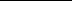 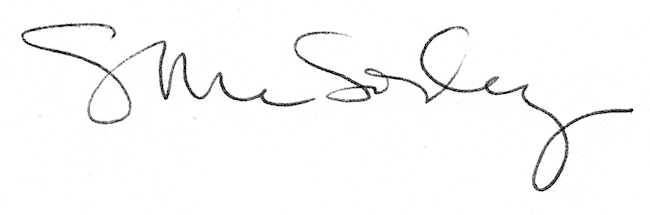 